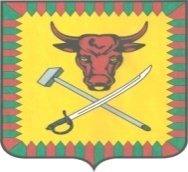 РАСПОРЯЖЕНИЕАдминистрации муниципального района «Читинский район»________________________________________________________от  “ ____ ” ____________ 2018 г.                                            № ______ Об Общественном советепо проведению независимой оценки качества условий оказания услуг учреждениями культуры муниципального района «Читинский район»В соответствии со статьей 36.1 Закона Российской Федерации от 09.10.1992 года № 3612- I «Основы законодательства Российской Федерации о культуре», в целях привлечения граждан и общественных организаций муниципального района «Читинский район» к реализации государственной политики в области культуры и проведению независимой оценки качества работы муниципальных учреждений культуры:Считать целесообразным создание Общественного совета по проведению независимой оценки качества условий оказания услуг учреждениями культуры  муниципального района «Читинский район» (далее – Общественный совет).Утвердить Положение об Общественном совете (приложение);Признать утратившим силу распоряжение администрации муниципального района «Читинский район» от 01 июля 2014 г. № 353р «Об Общественном совете Комитета культуры администрации муниципального района «Читинский район».Назначить секретарем Общественного совета Крайнову Викторию Александровну, главного специалиста Комитета культуры администрации муниципального района «Читинский район».Возложить контроль исполнения настоящего распоряжения на председателя Комитета культуры  администрации муниципального района «Читинский район» Павлову Л.П.И.о. руководителя администрациимуниципального района                                                                        С.В. Фесюк«Читинский район»                                                     